KLASA: 024-01/23-01/88                                                                                                   URBROJ: 2170-30-23-7Omišalj, 13. listopada 2023.Na temelju članka 44. Statuta Općine Omišalj („Službene novine Primorsko-goranske županije“ broj 5/21) i članka 17. stavka 1. Pravilnika o provedbi postupaka jednostavne nabave („Službene novine Primorsko-goranske županije“ broj 24/21 i 25/23), Općinska načelnica Općine Omišalj donijela je OBAVIJEST O ODABIRU NAJPOVOLJNIJE PONUDENaziv i sjedište Naručitelja: Općina Omišalj, Prikešte 13, 51513 Omišalj.Predmet nabave: Usluge montaže i demontaže blagdanskih dekoracija - 2023./2024. godina.Evidencijski broj nabave: 51/23.Procijenjena vrijednost nabave: 26.000,00 EUR (bez PDV-a).Naziv Ponuditelja čija je ponuda odabrana za sklapanje ugovora o nabavi:EL-AN MALINSKA, obrt za elektroinstalaterske usluge, vl. Andrija Janeš, Sveti Anton 38, 51511 Malinska, OIB 22182207537.Ugovorne cijene:Razlog odabira, obilježja i prednosti odabrane ponude: Ponuda EL-AN MALINSKA, obrt za elektroinstalaterske usluge, vl. Andrija Janeš, Sveti Anton 38, 51511 Malinska, OIB 22182207537, odabrana je iz razloga što je ocijenjena valjanom i u svemu sukladnom zahtjevima Naručitelja, te se uklapa u osigurana sredstva.Razlozi odbijanja ponuda: Nije bilo odbijenih ponuda.Sukladno članku 17. stavku 2. Pravilnika o provedbi postupaka jednostavne nabave („Službene novine Primorsko-goranske županije“ broj 24/21 i 25/23), Ova Odluka se sa preslikom Zapisnika o otvaranju, pregledu i ocjeni ponuda dostavlja ponuditeljima na dokaziv način.OPĆINSKA NAČELNICAmr. sc. Mirela Ahmetović, v.r.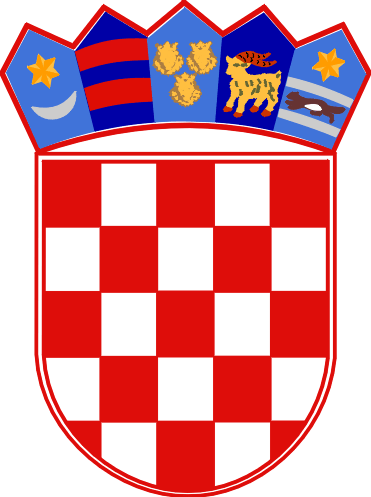  REPUBLIKA HRVATSKAPRIMORSKO-GORANSKA ŽUPANIJAOPĆINA OMIŠALJOPĆINSKA NAČELNICACijena ponude bez PDV-a iznosi: 23.151,50 EURIznos PDV-a: 				  5.787,88 EURCijena ponude sa PDV-om: 		 28.939,38 EUR